THE ENDReading Texts : اولا : النصوص                                                                  Read the following paragraph and then answer the questions that follow. اقرا الفقرة التالية ثمّ أجب عن الاسئلة التي تليها.                                                                                                      It’s normal to feel a bit blue from time to time. However, studies show that negative emotions canharm the body.Anger can also have harmful effects on health. When you see red, your blood pressure is raised and you can suffer from headaches, sleep problems and digestive problems. However, what about positive feelings and attitudes? Until recently, scientists had not investigated whether there is a link between positive feelings and good health.The underlined colour idiom " feel a bit blue"  in the paragraph means: feel sad        feel angry useless possession permission when you see red, you can suffer from headaches, …………………and digestive problems.Sleep problems Walking problemsWaking up problemsTalking problemQuote the sentence which shows that anger affects health.Anger can also have harmful effects on health.It’s normal to feel a bit blue from time to time.scientists had not investigated whether there is a link between positive feelings and good health.However, what about positive feelings and attitudes?Read the following paragraph and then answer the questions that follow. اقرا الفقرة التالية ثمّ أجب عن الاسئلة التي تليها.      Health conditions in Jordan are among the best in the Middle East. This is largely due to the country’s commitment to making healthcare for all a top priority. Advances in education, economic conditions, sanitation, clean water, diet and housing have made our community healthier.Health………….in Jordan are among the best in the Middle East.situations conditions positions things Advances in education, economic conditions, sanitation, clean water, ………………….have made our community heathier. diet and housingcommitment and promising diet and economy economy and industry Read the following paragraph and then answer the questions that follow. اقرا الفقرة التالية ثمّ أجب عن الاسئلة التي تليها.The King Hussein Cancer Center (KHCC) is Jordan’s only comprehensive cancer treatment centre. It treats both adult and paediatric patients. As the population of the country increases, more and more families will rely on the hospital for cancer treatment. Patients come not only from Jordan but also from other countries in the region, as they are attracted by its excellent reputation, lower costs, and cultural and language similarities.The underlined pronoun " it " in the paragraph refers to ……………The King Hussein Cancer Center comprehensive cancer treatmentthe population of the countryPatientsThe phrasal verb in the paragraph which means " have trust or confidence in something or someone " is…………… .attracted rely on increases treats People come from other countries in the region, as they are attracted by……………… .Jordan’s only comprehensive cancer treatment centreits excellent reputation, lower costs, and cultural and language similarities.more and more families will rely on the hospital for cancer treatmenttreats both adult and paediatric patientsRead the following paragraph and then answer the questions that follow. اقرا الفقرة التالية ثمّ أجب عن الاسئلة التي تليها.Al-Kindi (born around 801 CE, died 873 CE)Al-Kindi was a physician, philosopher, mathematician, chemist, musician and astronomer – a true polymath. He made ground-breaking discoveries in many of these fields, but it is probably his work in arithmetic and geometry that has made him most famous.Quote the sentence which shows that Al-Kindi was a polymath. He made ground-breaking discoveries in many of these fields,but it is probably his work in arithmetic and geometry that has made him most famous.Al-Kindi was a physician, philosopher, mathematician, chemist, musician and astronomer – a true polymath.physician, philosopher, mathematician, chemist, musician and astronomerAl-Kindi's work in ………………that has made him most famous.arithmetic and geometryphysician, philosophermathematician, chemistmusician and astronomerThe word which means " someone who has a lot of knowledge " is ………….. ArithmeticPolymathAstronomerMathematicianRead the following paragraph and then answer the questions that follow. اقرا الفقرة التالية ثمّ أجب عن الاسئلة التي تليها.Megaprojects are extremely large investment projects, which are designed to encourage economic growth and bring new benefits to cities. Although megaprojects vary in terms of size and cost, they are all, by definition, expensive, public projects that attract a high level of interest and media coverage. Projects range from motorways, airports, stations, tunnels, bridges, etc. to entire city complexes.megaprojects vary in terms of……… .size and costairports, stationstunnels, bridgesbring new benefits to cities which are designed to encourage economic growth and ……………… .bring new benefits to citiespublic projectsfrom motorways, airports, stationsto entire city complexes Projects range from motorways, airports, stations, ………………… .and bring new benefits to cities tunnels, bridges, etc. to entire city complexes.encourage economic growthby definition, expensive, public projects Read the following paragraph and then answer the questions that follow. اقرا الفقرة التالية ثمّ أجب عن الاسئلة التي تليها.Two summers ago, I spent five months studying Arabic at the German-Jordanian University near Madaba. As my father is originally from Jordan, I grew up speaking Arabic as well as German. However, I had never studied Arabic formally, and when the opportunity came up for me to spend a year in Jordan studying Arabic, I didn’t hesitate for one moment. Anita grew up speaking two languages……………….. .Arabic as well as GermanGerman as well as Spanish French and Italian English and Arabic The underlined word " I" refers to ………….. .Anita Anita's father Arabic Madaba  She spent five months studying Arabic at …………….. .the German-Jordanian Universitythe university of Jordan Yarmouk University Albalqa Applied University Vocabulary قسم المفردات                                                                                                                               Have you heard the good news ? We've …………………..to go ahead with our project ! see red  feel a bit blue  the green light  red-handed  Luckily, the police arrived and the thief was caught …………………………… .feel a bit blue  the green light  red-handed a white elephant  I was shocked when I heard the news. It came completely …………………….. the green light  red-handed  out of the blue  a white elephant  Nobody goes to the new private sports club. The building is a ……………... feel a bit blue  the green light red-handed a white elephantI'm too nervous to do a parachute jump. I think that I'll …………. at the last moment.get cold feet  play it by ear  keep your chin up have a head for figures  If you've got a problem, talk to someone about it. It helps to …………………… .get it off your chest play it by ear keep your chin up put my back into it I don't think I would be a very good accountant. I don't really …………………… .      a.   play it by ear       b.  keep your chin up       c. have a head for figures       d. put my back into it      25.   ……………….! I'm sure everything will be fine in the end.      a. Get it off your chest       b. Play it by ear       c. Keep your chin up      d. Have a head for figures     26.  I'm not sure if it'll be warm enough to have a barbecue. We'll have to ……………. .a.  get it off your chest b.  get cold feet c.  play it by ear d. keep your chin up 27.   If you want to lose weight, you should ----------------------------------------- everyday.     a.  do exercise      b.  do a subject      c.  take a break      d.  make a start - make a difference The deadline is tomorrow, and you haven't done everything yet. You really must ………. .     a.   do exercise      b. do a subject      c. take a break     d.  make a start If you send money to charity, you will ………………. to a lot of lives. do a subject  take a break make a difference draw up a timetable You look tired. Why don't you ……………….. ?do a subject take a break make a start make a difference I need to organize my time better. I think I'll ………………. .do exercise  do a subject  take a break draw up a timetable If you send money to a charity, you will make a start to a lot of lives.    Replace the underlined misused collocation in the following sentence with the correct one :do a subject take a break make a difference draw up a timetable Be very careful when you answer the questions, and try not to …………….make a mistake ask questions  shake hands  earn / respect  If you are polite, you won’t ………………..or upset anybody. shake hands join /company  cause offense  make small talk  Before the serious discussion starts, we always …………; it’s often about the weather! make a mistake ask questions shake hands make small talk Nasser has applied to ---------------------- the-------------------------- where his father works. make a mistake earn / respect join /company cause offense  In business, when you meet someone for the first time, it’s polite to------------------------------. ask questions  shake hands earn / respect  join /company  After the talk, there will be a chance for you to ……………….  questions about anything you don’t understand.askjoin  cause   make   By working hard, you will ……………….. the  respect of your boss.make earn join  cause When I graduate from university, I would like to buy a house and ………………… . wake up  take place  settle down  look around If you’re free at the weekend, let’s ………………… and go shopping together. wake up  take place look around  meet up  I’ve never visited that museum. I’d like to go in and …………………. .settle down  look around  meet up  get started  I’ve got a lot of homework, so I think I should ………………….. right now! wake up  take place look around get started The phrase which have the same meaning as “ construct  a new website ” is …………. .create a website compare ideas talk to people send photos )The function of using the underlined word " Therefor" in the following sentence is ………Lights will go on and off automatically Therefore, we will save energy consequence  contrast  addition  recommendation The Middle East is famous for the ………………. of olive oil.produce productive ProductionProductively  Ibn Sina wrote ……………. textbooks. medicine  medical  medicallymedify  After our Science lesson in the laboratory, we always help the teacher to put the……… away.apparatus . sustainability  Prosthetic physician The nature reserve uses recycled water, which helps the……………….. of the environment.sustainability Prosthetic physician  Got     50.   Athletes with …………………… legs can take part in the Paralympics.         a.  apparatus .        b. sustainability         c. Prosthetic         d. physician 51.  Professor Badari, aged 67, is the hospital’s leading ………………. specialising in cancer care. a.  apparatus  b. sustainability c.  Prosthetic d. physician You should study …………………if you’re interested in learning about the legal system. I studied it because I wanted to help people, and now I have a great job in an office Law  Linguistics  Physics  History  Studying ……………… lets me focus on my love of language in an analytical way. It has introduced me to ideas about language that I never thought of before.Linguistics Lingustiks Lenguistics Banking and Finance Maths has always been my strongest subject, and I feel that by studying ……………. I can use my strengths to solve practical problems.Law Physics History Banking and Finance……………….. is a subject that I’ve always been interested in. Learning about ancient and modern civilisations is fascinating. Physics History Banking FinanceEconomics and the global market have always interested me, but I wanted to study a subject with a clear career path, so I chose…………… . After I graduate, I want to begin a career in investment.Law  Linguistics  Physics Banking and FinanceWhen people talk about ………….. growth , they can mean either an improvement in the average standard of living, or an increase in the value of a country’s products.economic ekonomic economik ecunomic Pollution has some serious ………….. effects  on the environment, such as the death of wildlife and plant life.negative public waste free   We can all work hard to reduce our ………..footprint  by living a more environmentally-friendly lifestyle.urban carbon power attack If we take ……….transport  more often, there will be fewer cars on the roads, which will result in cleaner air in our cities.planning public footprint energy Hospitals need to dispose of a lot of ……….. waste , and it should be carefully managed because it can be dangerous.biological renewable farms free zone  The need for more effective ………….planning  is evident when we consider modern day problems like traffic.urban public growth waste Derivation الاشتقاقOn some old villages in Jordan , the local people bring back an ancient ………………….. tradition  traditional  traditionallyWhen do you …………………….to receive  test results . expectancy  expectantly  expectMy father has restored our old house from his father's………………. . inherit inheritance inherited  Who was the most ………………… writer of the twentieth century?                                                                                                                                                                     a.  influence   influential influentially Thank you for your help, I really ………………………… it. appreciation  appreciate appreciative  The music was written by a new young composer, so it was……………….... contemporisation  contemporary  contemporise King Hussein was a ………………… world figure in the twentieth century.  major    majority     majorly Ali has done a ………………….. and decided how much he can spend at the vacation.  calculate  calculation   calculative   Jordan’s infant ……….. rates declined more rapidly than anywhere else in the world.mortality     mortal      mortally ………………… man proposes to a woman, not the other way round. Traditional  Tradition  Traditionally The …………………. system must be linked with the requirement of social            development for any country and economic.      educational education  educate  Jordanian doctors  have a ……………………… of being  experienced in the Middle East .         repute   reputation  reputationalTaha Hussein is one of the most …………….. writers of the twentieth century  influence   influential   influentially  Imagination is the source of ………………………                                create creation  creative Another way of saying that something could be successful is to say ti is …………………..viable  viably   viability  Most doctors used to be ………………… about the validity of homoeopathy. sceptical scepticism   sceptically Complementary medicine can never substitute for ………. as it will not produce the antibodies. immunisation immune immunise Athletes with …………………… legs can take part in the Paralympics. Prostheticprosthesis  prosthetically Adeeb rightly deserves his ………….…….. as one of the youngest inventors in the world.( repute , reputation , reputed )It is believed that Ziryyab has made a  ……… in musical theory. revolutionrevolutioniserevolutive  The usage of  …………. fertilizers can make the crops grow faster than usual .artifice  artificial  artificiallyThe ………..growth will affect all aspects of life in the future. populatepopulation populationally85. The ………….of our in progress country depends on the young.a. develop b. development developmental 86. In order to be………….., you must be creative. a. succeed b. successful c. successfully Grammar القواعد87. Now, about one billion smartphones …………. around the world each year.has soldare soldwas sellingNadia has …………… her homework for two hours!are doinghas been doingwere doingMahmoud was walking home when the rain ………….. .startedstartinghave startedLook at the black sky! It ..……….. rain soon!will rain is going to rainsIt is probable that this market …………… in the future.Expandwill expandexpandedIn the past, most letters …………… by hand, but these days they are usually typed.wrote were written has writtenIn 2010 CE, the first tablet computer ……………… .was producedhas produced are producingIn 1943 CE, the chairman …………. wrong when he said that the world only needed two or three computers.was has been will have beenIn 1943 CE, the chairman of a ‘business machines’ company ………. that the world only needed two or three computers.said says have saidIf you’re free at the weekend, let’s …………………. and go shopping together.meet up met up have met upIf you ……….. that button, the picture moves.pressis pressingwill pressIf Ali ………….. his own computer, he wouldn’t need to use his friend’s computer.hashadhad hadA: When I saw you yesterday, you looked really tired. B: Yes, I …………... for half an hour.has been runninghad been runningare runningAfter the results had been published, she ……… her parents from the college.is phoningphoned will phone) Are you …………… in Jordan yet? You’ve only been here for two months.used to liveused to living use to liveFor several weeks, her parents ……….. a special weekend away to the Jerash Festival. a. a. had been planningb.  was planningc. has been planning) Hind ………………… very hard for several weeks before she did her final exams.had been working is working has been working I ………….. English, but now I do.isn’t used to understanding didn’t use to understand not used to understandI just got glasses this week, and I’m not ……….. them yet, so I’m still having difficulty.used to wearingused to wearuse to wearI made my mother a cup of tea. She was hot and tired; she ………….. all afternoon for a special family dinner. had been cookingwere cookinghave been cooking I think television ………….. better than it is now. Most of the programmes these days are just reality TV. used to be is used to being use to beI ……………. shopping in the local supermarket, but it closed two years ago, so now I have to drive into town to shopused to goused to going use to goI ……………… cartoon films when I was younger. These days I prefer action films. use to likeused to likeis used to liking Joining a gym can be very tiring at first if you ………………………. much exercise.aren’t used to doingused to doisn’t used to doing) Most Jordanians ………………… the hot weather that we have in summer.used tois used touse toMy cousin has lived in Lebanon for a year. He says he ………………….. there now.is used to livingused to liveuse to liveMy family and I ……………. camping once a month, but we stopped doing that when we moved to the city. used to goingused to gois used to goingMy grandfather retired a month ago. He isn’t ____________ nothing to do all day. He says he needs a project to concentrate on.used to haveused to havingused to hadMy grandparents didn’t ____________ emails when they were my age.used to send use to send using to sending A lot of hospitals plan …………. robots to help nurses in the future.uses using to useAli has broken his leg. It is ……….. a long time to get better.takes going to taketookBy next year, will you ……………. England?have visitedhas visitedhas been visitingCan I call you tonight after 6 p.m., or will you ……….. dinner with your family then?will havebe havinggoing to haveDo you intend …………. tickets for the play?IntendIntendsis intendingDo you think you ……………. your school friends when you go to university?misses will missis missingDon’t phone me at seven. I ……………. dinner with my family.will be havingwill be hadwas havingHe hopes ………………. a teacher one day.hopehopes is hopingHe intends ………………….. for a job when he finishes university.appliesapplyingto apply)I can’t call my dad right now. He ……………….. the plane. It takes off in an hour.will boardwill be boarding will have boarded ‘Physician’ is an old-fashioned word __________ means ‘doctor’. who which when A chemist is a person __________ works in a laboratory. WhoWhichwhen A mathematician is someone __________ works with numbers. WhoWhichwhen  Geometry and arithmetic are subjects __________ are studied by mathematicians. whowhichwhen He also wrote Al Qanun fi -Tibb, the book ________ became the most famous medical textbook ever. whowhichwhenHe wrote on early Islamic philosophy _________ included many subjects, especially logic and ethics. who whichWhenHe's the writer  __________ daughter I met in Jordan. whowhichwhose  His friends __________ were worried about his health advised him to relax. whowhichwhen Ibn Sina __________ is also known as Avicenna was a polymath. whowhichwhen  It was 11 p.m. __________ I stopped working.who whichWhenIt was I __________ stopped working at 11 p.m. Whowhichwhen  It was Queen Rania __________ opened the Children’s Museum of Jordan in 2007 CE.whowhichwhen  It was the heat __________ made the journey unpleasant. whowhichwhen It was the month of Ramadan __________ Ibn Sina died, in June 1037 CE. whowhichwhen The person __________ has influenced me most is my father. WhoWhichwhen  11% _______________ applied for Engineering in 2014 CE than in 2013 CE. many peoplemuch people more people Business Studies is _______________ subject.as manyas muchthe most popular ) Engineering is ___________________ than Visual Arts.less popularleast popularas popular as)  English is _______________ than Maths and Science.  more popularmost popularas popular as English is _______________ studied subject.muchmorethe most In Jordan, children start school a year ___________________ than English children.laterthe latestas late as  Japanese and Jordanian children have __________________ compulsory schooling.less  the leastas little as Jordanian children can leave school one year _______________ than English children.earlierearliestas early as Law is _______________ than Medicine and Dentistry.more popularmost popularpopular  Maths is more popular than Science, but _______________ popular than English.lessleast as little as Neither Maths nor Science are _______________ English. more popularmost popularas popular as  Not __________________ people applied for Law in 2014 CE as in the previous year.               a.   as many               b.   as much, more               c.   the most  Physics isn’t ______________ Biology.  most popularPopularas popular as Students don’t like doing Music and Art _______________ they like doing Maths. as many as as much as more The _______________ growing subject is Computer Science. fastfasterfastest There are not _______________ students studying Science as Maths. as manyas much more Ali did not pass his exams. If only he ____________ harder last year.studystudied had studied Fadi has lost his wallet. He wishes he ______________ more careful.waswere had been Huda was too busy to visit us yesterday. If only she _______________able to come.waswere had been) I am very hungry! I wish I _______________before I went to the conference.eatsatehad eaten I can’t do this exercise. I wish I _______________ it.understood understand understanding I couldn’t understand anything. If only I ……….. Chinese!studiesstudying had studied I feel ill. I wish I _____________ so many sweets.didn’t eat hadn’t eaten doesn’t eat I felt ill. I wish I __________________ so many sweets!don’t eatdidn’t eathadn’t eaten I regret the deal now. I wish we __________________ it.hadn’t donedo does I want to go out this afternoon, but I don’t feel well. If only I _______________a headache.don’t havedidn’t havehadn’t had I wish I’d known more about the company. If only I __________________ some research!dodid had done I’m cold. I wish I _______________a coat.bringhad broughtwill bring I’m looking at a beautiful view, and I’d love to take a photo. If only I ________a camera with me.havehashad I’ve broken my watch. I wish I ________________it.don’t drophadn’t droppedwon’t drop) Ibrahim was right and I was wrong. I wish I __________________ to him.listenslistened had listened It was too hot to go to the beach yesterday. If only it_____________ cooler.bewere had been Jaber isn’t old enough to drive a car. He wishes he __________________ older.arewasis Jordan needs to import a lot of oil. If only it ________________larger oil reserves.hashadhad had Mr Haddad does not understand the Chinese businessman. If only he ___________Chinese.speakspokehad spokenMy brother and I never want to watch the same TV programme. I wish we _________ the same things.likesliked had liked My cousins don’t live near here. I wish they __________________ so far away.aren’t isn’tweren’t Our flat is very small. If only we __________________ in a big house.livelivedhad lived Ziad did not know about Chinese culture when he went on a business trip to China. He wishes he __________________ a cultural awareness course.do didhad doneTherefore, people can communicate more quickly and conveniently.The function of the underlined word " therefor" is …………… .Consequence Opposition Results Some robots will look and sound very like humans, because technology will have advanced a great deal.The underlined rhetorical device " look and sound very like " expresses…………………...Simile Metaphor                  c.   Personification نموذج امتحان ضع دائرة / شامل على المادة / بدارين 1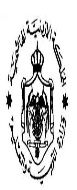 Choose the suitable item to complete each of the following . Two summers ago, I spent five months studying Arabic at the German-Jordanian University near Madaba. As my father is originally from Jordan, I grew up speaking Arabic as well as German. However, I had never studied Arabic formally, and when the opportunity came up for me to spend a year in Jordan studying Arabic, I didn’t hesitate for one moment.Anita spoke two languages ……………………. .Spanish and Arabic.Arabic and German.German and Freench.Arabic and English. They don’t have to become astronauts!’ says a spokesperson for the school. ‘Excellent grades in science and technology subjects can open many doors and lead to a variety of career opportunities.’The underlined word " They" in the paragraph refers to ………….. .Students.Spokesperson.The school.Subjects. Patients come not only from Jordan but also from other countries in the region, as they are attracted by its excellent reputation, lower costs, and cultural and language similarities.People are attracted by its excellent………….., lower costs and cultural and language similarities. reputation education association adaptation.Ten-year-old Adeeb al-Balooshi, from Dubai, is going to travel to seven countries on a tour which has been organised and funded by Sheikh Hamdan bin Mohammad, Crown Prince of Dubai.The person who organized and funded the tour for Adeeb is ………………………….. .Sheik Hamdan bin Mohammad.Sheik Mohammad bin Hamdan.Sheik Abdullah bin Zayed .Sheik hamdan bin Ali.The researchers appreciate that not everyone’s personal circumstances and environment make it possible to live without worry. However, they believe that if we teach children to develop positive thinking, and to ‘bounce back’ after a setback, these qualities will improve their overall health in the future.The word in the paragraph which means " start to be successful again " is ……………………. .setbackbounce back rely on know about                                                                                                                       MOVE TO PAGE TWO///// PAGE TWOHeadaches and colds are common ……………………, especially in winter.ailments aelments ailmints ealmints I don’t really believe that story – I’m very……………………. sceptical scepitcel sceptocal scaptical The ……………..system in Jordan has shown its proficiency. educational education educationally educate Don't talk to the driver. He must…………………… .concentration concentrate concentrated concentratively Have you heard the good news ? We've -------------------------------to go ahead with our project !see red feel a bit blue the green light red-handedI'm too nervous to do a parachute jump. I think that I'll --------------------------- at the last moment.  get it off your chest  get cold feet  play it by ear keep your chin upThere …………………………. be so much pollution, but these days it is a global problem.are not used to was not used to did not use to use to In 1943 CE, the chairman of a ‘business machines’ company said  that the world only …………….two or three computersneeds will need have needed needed                                                                                                         MOVE TO PAGE THREE//////PAGE THREEI want ………………… a tablet, but I can’t afford to buy / buying one at the moment.get getting to get gets If Ali had his own computer, he ...................... to use his friend’s computer.does not need will not need would not need do not need I ………………… an email when my laptop switched itself off.are writing was writing is writing have written By next month, we …………… in this house for a year. Let’s celebrate!will be living will have lived is living has been livingThe person……………has influence me most is my dad.which where when who Physics is not as popular as Medicine in the UK.Medicine is ……………………….Physics in the Uk.more popular than popular than most popular least popular " You are doing well  in this town." Rashid told Samia that she ………….in that town.is doing are doing was doing were doing I had my old mobile phone ……………..yesterday. had upgraded upgrading upgraded did not upgrade MOVE TO PAGE FOUR/////PAGE FOURit is not allowed to park your car here. You …………………………………………….. .must park your car heremustn't park your car heremight park your car here have to park your car here Ziryyab introduced the oud into Europe. The person…………………………………. .who introduced the oud into Europe was Ziryyab.introduced the Europe into the oud ziryyab who.into Europe introduced the oud was Ziryyab. which introduced to Europe was Ziryyab. What can I bring with me to the class?Could you tell me ………………………with me into the class?what I can bring what can I bring what could I bring People believe that drinking a lot of water is harmful.Drinking a lot of water…………………….harmful.is believed to be are believed to be were believed to be has been believed to have been I did not bring my coat with me last night.I wish I ……………………………..my coat with me last night.have brought has brought had brought will bring   I think you should drive slowly at traffic jams.If I were you, I …………. slowly at traffic jams.will drive would drive can drive shall drive People ……………..mobile phones for many years .has been using have been using is using was using  Three of my articles ……………on the local web site last week.was published were published are published 